Description de la ville. ExercicesΚάντε την αντιστοίχιση χρησιμοποιώντας βέλη. Description de ma villeLexique: Γράψτε τι σημαίνουν οι λέξειςCollègeMarchéRestaurantCinémaMagasinRueMuséeParcPharmacieSupermarchéEpicerieThéâtre BoulangerieImmeubleMaisonQuartierMétroBusVélo PiscineStadeΠροσπαθήστε να περιγράψετε την πόλη σας  χρησιμοποιώντας τα ακόλουθα επίθεταModerne,  calme, propre, riche, pauvre, ancien, touristique Ίσως σας βοηθήσουν και οι ερωτήσειςOù se trouve ta ville ? Près de la mer, près de la montagne ?Combien d’habitants il y en a ?Qu’est-ce qu’il y a dans ta ville ?Quels sont les moyens de transport en commun qui existent dans ta ville ?Qu’est-ce que les jeunes peuvent y faire ?Ma ville c’est Kalamata. ……………………………………………………………………………………………………………………………………………………………………………………………………………………………………………………………………………………………………………………………………………………………………………………………………………………………………………………………………………………………………………………………………………………………………………………………………………………………………………………………………………………………………………………………………………………………………………………………………………………………………………………………………………………………………………………………………………………………………………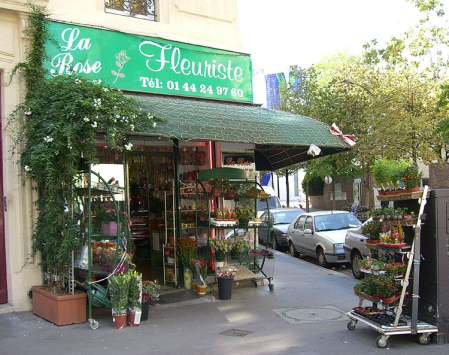 On y achète de la viandeOn y achète des poissons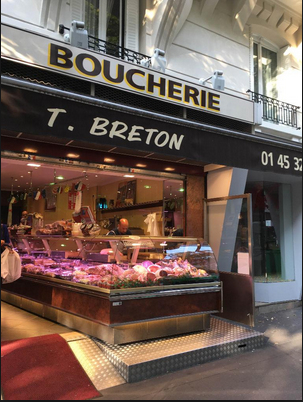 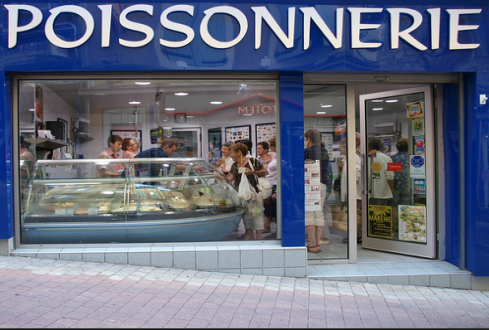 On y achète des fleurs